Intent to Apply for BAC Accreditation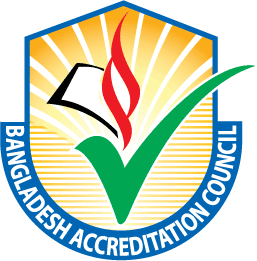 ChairmanBangladesh Accreditation CouncilSubject: Intent to Apply for Accreditation of Academic ProgramDear Sir,We, on behalf of the (Name of the POE, HEI………), hereby submitting this expression of interest for BAC accreditation of the (name of the academic program). We read the BAC Policies and Accreditation Rules, 2022. We are committed to accept and maintain the BAC accreditation standards and criteria in managing the academic program. Name and contact details for further communication:Name:DesignationEmail:Telephone & Cell:  We are looking forward to guidance and cooperation of BAC for preparation to apply for accreditation.Sincerely,_________________________ Signature of Head of the PoE
with Name, Seal and Date______________________Signature of Director, IQACwith Name, Seal and Date_________________________ Signature of Vice-Chancellor/Head of the HEI 
with Name, Seal and Date